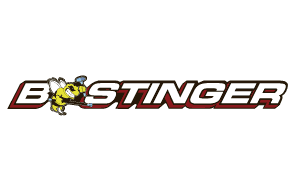  Contact: Jake Edson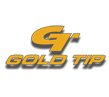 Communications ManagerOutdoor Products	(763) 323-3865FOR IMMEDIATE RELEASE 		 		    E-mail: pressroom@vistaoutdoor.comGold Tip and Bee Stinger Pro Shooter Tommy Gomez Wins ASA Pro/AmGold Tip and Bee Stinger Continue ASA Tournament Dominance in Augusta, GeorgiaAMERICAN FORK, Utah – May 9, 2016 – Gold Tip and Bee Stinger pro shooter Tommy Gomez won the third leg of the ASA Pro/Am circuit in Augusta, Georgia on May 1. This follows up a second place showing for Gomez at the second ASA Pro/Am event of 2016 in Paris, Texas.Four of the top five Men’s Pro Shooters in Augusta were using Gold Tip shafts. Gomez took the victory with Gold Tip Ultralight 30X Pro arrows while Gold Tip Pro Nathan Winters took the third place spot with his first shoot-off as a Pro. “I was finally able to secure my first win of the year,” Gomez said. “I couldn’t have done it without Gold Tip shafts and Bee Stinger stabilizer system.”Bee Stinger Stabilizers were key components all tournament long. All three of the top men were shooting Bee Stinger stabilizers. Bee Stinger pro Emily Veyna won the Women's Pro class, and Bee Stinger shooter Jacob Marlow won the K-50 (Known Distance Pro Class).Gold Tip and Bee Stinger are Vista Outdoor brands and two of the most recognizable and trusted names in tournament archery and in bowhunting. For more information, visit www.GoldTip.com and www.beestinger.com.About Vista OutdoorVista Outdoor is a leading global designer, manufacturer and marketer of consumer products in the growing outdoor sports and recreation markets. The company operates in two segments, Shooting Sports and Outdoor Products, and has a portfolio of well-recognized brands that provides consumers with a wide range of performance-driven, high-quality and innovative products for individual outdoor recreational pursuits. Vista Outdoor products are sold at leading retailers and distributors across North America and worldwide. Vista Outdoor is headquartered in Utah and has manufacturing operations and facilities in 13 U.S. States, Canada, Mexico and Puerto Rico along with international customer service, sales and sourcing operations in Asia, Australia, Canada, Europe and New Zealand. For news and information, visit www.vistaoutdoor.com or follow us on Twitter @VistaOutdoorInc and Facebook at www.facebook.com/vistaoutdoor.###